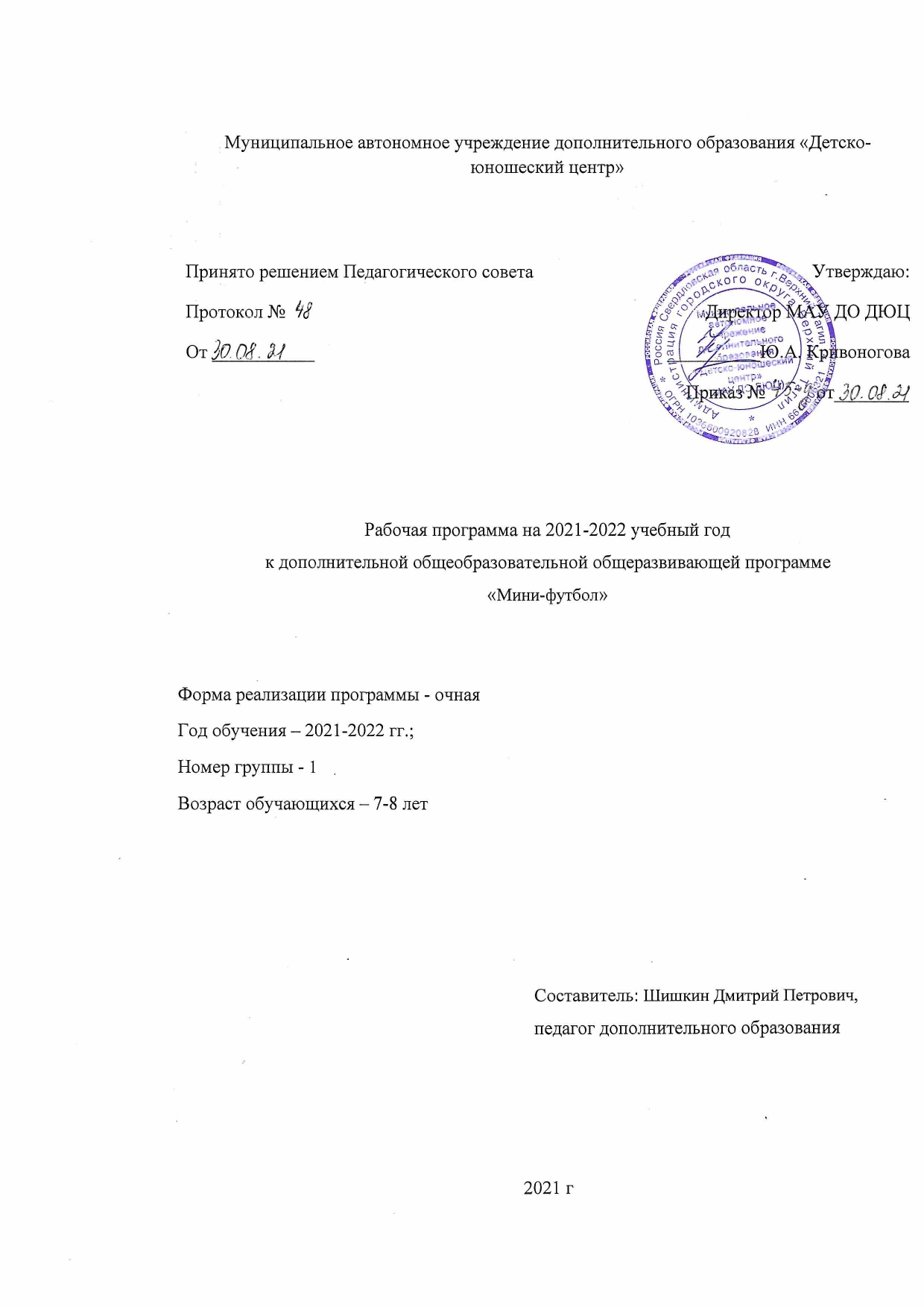 ПОЯСНИТЕЛЬНАЯ ЗАПИСКА Рабочая программа «Мини-футбол» разработана на основе дополнительной общеразвивающей программы «Мини-футбол», данная программа помогает адаптировать учебный процесс к индивидуальным особенностям обучающихся, условиям для развития и формирования спортивных навыков.   адресована детям 7-8 лет и рассчитана на 1 год обучения.В 2020-2021 учебном году по программе обучаются дети:7-8 лет,  1 год обучения, общий объем часов – 72;Цель обучения: привлечение к  здоровому образу жизни, всестороннее развития физических способностей, овладение техникой и тактикой игры в мини-футбол и ее основными правилами.  Задачи программы: Обучающие:- формировать необходимые теоретические знания;- обучить технике и тактике игры;Развивающие: - выработать организаторские навыки и умения действовать в коллективе, воспитание ответственности, дисциплинированности, взаимопомощи;- формировать у учащихся устойчивый интерес к занятиям футболом;- формировать потребность к ведению здорового образа жизни, укреплению здоровья.Воспитательные: - развить физические способности (силовые, скоростные, скоростно-силовые, координационные, выносливость, гибкость);- повысить техническую и тактическую подготовку в данном виде спорта.Количество групп 1-го года обучения –1Количество обучающихся в группе – 10 человек.В соответствии с программой каждое занятие состоит из теоретической части (9 часов в год) и практической части (63 часа в год).Формы организации процесса обучения:групповаяТекущая аттестация проходит в период   с 20.12.21 по 20.12.21в форме: Сдачи нормативов по СФП и ОФП;Промежуточная аттестация проходит в период  с 16.05.22 по 20.05.22                                               Сдачи нормативов по СФП и ОФП.Календарно- тематический план №1  9 часов на участие в муниципальных соревнованиях по ОФП и мини-футболу по упрощённым правилам№Раздел программы.Тема занятияИтого часовВсего часовВсего часовКраткое содержаниеДата по плануДата по факту№Раздел программы.Тема занятияИтого часовТеорияПрактикаКраткое содержаниеДата по плануДата по факту1.Введение. История развития мини-футбола211История возникновения мини-футбола в Россиисентябрь1.1Вводное занятиеПравила игры в мини-футбол2     11Вводное занятиеОзнакомление с правилами мини-футбола. Подвижные игрысентябрь1.2Гигиена, врачебный контроль и самоконтроль2     11Правила гигиены, основные приёмы для самоконтроля.сентябрь2Общая физическая и специальная подготовка. 25     124Подготовка обучающихся к соревнованиям. Укрепление здоровья и психологической устойчивости в условиях тренировки и соревнованийСентябрь, октябрь, ноябрь, декабрь, январь, февраль, март, апрель, май.2.1Общая физическая подготовка1019Комплексы  упражнений общей физической подготовки, подвижные игры на выносливость, ловкость, скорость, силу, координацию2.2Тема: «Развитие выносливости. Формирование понимания движения с мячом. Передвижение по площадкеПодвижная игра «Колобок» направлена на развитие выносливости10,5    0,5Игра способствует благоприятному развитию выносливости.Ход игры:Участвуют 10 детей.Дети ставят мячи на пол перед собой, по свистку силой толкают мяч ногой вперёд. Задача догнать свой мяч первым и вернуться в И.П09.09.20202.3Тема: «Развитие силы. Формирование понимания значения силовой подготовки в мини-футболе»Отжимания от пола, приседания, пресс, прыжки в длину с места.10,5    0,5Комплекс упражнений направленный на развитие силы, ловкости.  11.09.20202.4Тема: «Развитие силовой выносливости. Формирование понимания о необходимости силовой выносливости»Подвижная игра «Тянем потянем» направлена на развитие силовой выносливости 11Игроки делятся на две равные команды. Обруч кладётся на центр площадку. Команды отходят от обруча на равное расстояние и по команде бегут к обручу, побеждает та команда, которая первой перетягивает обруч.17.10.20202.5.Тема: «Развитие координации и взрывной силы. Формирование понимания необходимости координационной подготовки футболистов» Выпрыгивания с полного седа вверх с хлопком над головой. Повороты в движении и на месте.11Комплекс рассчитан на развитие координации и взрывной силы 11.11.20202.6Тема: «Подвижные игры как средство развитие выносливости, быстроты, ловкости.Игра: «Поймай мяч»1       1В игре участвуют пять человек. Натягивается верёвка, игрокам вручается по мячу каждому. Затем они подкидывают мяч так чтобы он перелетел верёвку, а игроки тем временем пробегают под верёвкой и ловят мяч.02.12.20202.7Тема: «Развитие силовых способностей. При помощи комплекса упражнений: Вис на перекладине, отжимания, пресс»1     1Упражнения выполняются методом круговой тренировки. Отдых между кругами 1 мин.13.01.20212.8Тема: «Развитие координационных способностей. При помощи подвижных игр. Игра: «Мяч в корзинке»1      1Игроки встают в колонну друг за другом. У каждого мяч, перед ними ставиться корзина, по мере попадания корзина отодвигается дальше от колонны, тем самым задача усложняется.03.02.20212.9Тема: «Развитие координации. При помощи упражнений направленных на сохранение равновесия»1      1Упражнение «Ласточка», задача удержать равновесие на одной ноге. Упражнение  «Верёвки», задача вытянуть ногу параллельно полу, оставаясь на опорной ноге, поворачивая корпус вправо, влево.03.03.20212.10Тема: «Развитие выносливости, силы. При помощи упражнений направленных на развитие выносливости, силы». 1     1Упражнение «Приседания на двух ногах», «Отжимания на полу», «Поднимание туловище на полу с согнутыми ногами»07.04.20212.11Тема: «Развитие скоростно-силовых качеств»11Челночный бег 3х10, прыжки на скакалке за 1 минуту.12.05.20213Специальная физическая подготовка1515Всестороннее развитие организма. Повышение общей и специальной работоспособности организма3.1Тема: «Техника передачи мяча»11Объяснение и показ техники передачи мяча игроку в команде. Работа в паре, в четверке.09.09.20203.2Тема: «Передача остановка мяча»11Подвижная игра «Пни останови» - задача игроку отдать пас другому тот останавливает мяч и отдаёт пас обратно.11.09.20203.3Тема: «Техника передачи мяча»11Объяснение и показ техники передачи мяча игроку в команде. Работа в паре, в четверке.16.09.20203.4Тема: «Удары по мячу»11Подвижная игра «Попади в цель»- задача попасть в ворота с 3 метров07.10.20203.5Тема: «Передача остановка мяча»11Подвижная игра «Отдай пас» - задача отдать пас чётко по линии09.10.20203.6Тема: «Передача мяча в разрез»11Подвижная игра «Диагональ» - задача игроку отдать пас другому в разрез по диагонали14.10.20203.7Тема: «Чеканка мяча с обводом конусов»11Чеканка мяча двумя ногами поочередно, затем пройти змейку обводя конусы11.11.20203.8Тема: «Техника передачи мяча»11Передача паса в движении по кругу13.11.20203.9Тема: «Обвод конусов на скорость»11Задача обвести конусы и забить гол в ворота18.11.20203.10Тема: «Ведение мяча спиной вперед, имитируя защиту мяча корпусом»11Задача вести мяч спиной вперёд, при этом защищая мяч корпусом02.12.20203.11Тема: «Удары по воротам с распасовкой»11Задача игроков распасовать мяч между собой в три касания, последний забивает гол12.01.20213.12Тема: «Обвод конусов с ударом по воротам»11Задача обвести конусы и забить гол в ворота17.02.20213.13Тема: «Техника передачи мяча»11Передача паса в движении по кругу10.03.20213.14Тема: «Чеканка мяча с обводом конусов»11Чеканка мяча двумя ногами поочередно, затем пройти змейку обводя конусы07.04.20213.15Тема: «Передача остановка мяча»11Подвижная игра «Отдай пас» - задача отдать пас чётко по линии12.05.20214Психологическая подготовка1019Помощь в адаптации к игровой обстановке4.1Тема: «Условия игры в мини-футбол»10,50,5Рассказ игровых моментов, и выхода из них09.09.20204.2Тема: «Пионербол по упрощённым правилам»10,50,5Игра в пионербол для смены эмоционального напряжения11.09.20204.3Тема: «Силовые приёмы в мини-футболе»11Рассказ о силовых приёмах и методов избежания их.14.10.20204.4Тема: «Правила мини-футбола»11Повторяем правила мини-футбола в игровой форме18.11.20204.5Тема: «Эстафета»11Игроки соревнуются в эстафете, привыкая к соревновательному режиму16.12.20204.6Тема: «Отгадай игрока»11Викторина «Отгадай игрока»13.01.20214.7Тема: «Расскажи о любимой команде»11Игроки делятся рассказами о своей любимой команде10.02.20214.8Тема: «Игра в мини-футбол на одни ворота»11Игра в мини-футбол на одни ворота17.03.2021 4.9Тема: «Игра в вышибалы»11Игра в вышибалы14.04.20214.10Тема: «Игра в догони по кругу»11Игроки перемещаются по кругу друг за другом. Задача ведущему поймать убегающего12.05.20215Основы техники и тактики игры19217Отработка игровых схем в режиме подвижных игр5.1Тема: «Отработка схемы 1-3»10,50,5Отработка схемы в режиме передвижения игроков к воротам, каждый находится на своих местах.16.09.20204.2Тема: «Отработка схемы 2-2»10,50,5Отработка схемы 2-2 в режиме имитации игровой ситуации 18.09.20204.3Тема: «Отработка схемы 2-2 диагональ»10,50,5Отработка схемы 2-2 диагональ в режиме имитации игровой ситуации23.09.20204.4Тема: «Отработка схемы 3-1»10,50,5Отработка схемы 3-1 в режиме имитации игровой ситуации07.10.20204.5Тема: «Игра в мини-футбол по упрощённым правилам»11Закрепление отработанных схем в реальной игровой ситуации14.10.20204.6Тема: «Игра в мини-футбол по упрощённым правилам»11Закрепление отработанных схем в реальной игровой ситуации11.11.20204.7Тема: «Отработка схемы 1-3»11Отработка схемы в режиме передвижения игроков к воротам, каждый находится на своих местах.18.11.20204.8Тема: «Отработка схемы 2-2»11Отработка схемы 2-2 в режиме имитации игровой ситуации09.12.20204.9Тема: «Отработка схемы 2-2 диагональ»11Отработка схемы 2-2 диагональ в режиме имитации игровой ситуации16.12.20204.10Тема: «Отработка схемы 3-1»11Отработка схемы 3-1 в режиме имитации игровой ситуации13.01.20214.11Тема: «Игра в мини-футбол по упрощённым правилам»11Закрепление отработанных схем в реальной игровой ситуации20.01.20214.12Тема: «Игра в мини-футбол по упрощённым правилам»11Закрепление отработанных схем в реальной игровой ситуации10.02.20214.13Тема: «Отработка схемы 1-3»11Отработка схемы в режиме передвижения игроков к воротам, каждый находится на своих местах.17.02.20214.14Тема: «Отработка схемы 2-2»11Отработка схемы 2-2 в режиме имитации игровой ситуации10.03.20214.15Тема: «Отработка схемы 2-2 диагональ»11Отработка схемы 2-2 диагональ в режиме имитации игровой ситуации17.03.20214.16Тема: «Отработка схемы 3-1»11Отработка схемы 3-1 в режиме имитации игровой ситуации07.04.20214.17Тема: «Игра в мини-футбол по упрощённым правилам»11Закрепление отработанных схем в реальной игровой ситуации14.04.20214.18Тема: «Игра в мини-футбол по упрощённым правилам»11Закрепление отработанных схем в реальной игровой ситуации12.05.20214.19Тема: «Отработка схемы 1-3»11Отработка схемы в режиме передвижения игроков к воротам, каждый находится на своих местах.19.05.20215Итоговый контроль312Приём нормативов по ОФП и СФПмай72963